                Vadovaudamasi Lietuvos Respublikos vietos savivaldos įstatymo 16 straipsnio 2 dalies 19 punktu, Reikalavimais švietimo įstaigos (išskyrus aukštąją mokyklą) vadovo metų veiklos ataskaitai, patvirtintais Lietuvos Respublikos švietimo ir mokslo ministro 2018 m. gruodžio 5 d. įsakymu Nr. V-986 „Dėl Reikalavimų švietimo įstaigos (išskyrus aukštąją mokyklą) vadovo metų veiklos ataskaitai patvirtinimo“, Valstybinių ir savivaldybių švietimo įstaigų (išskyrus aukštąsias mokyklas) vadovų, jų pavaduotojų ugdymui, ugdymą organizuojančių skyrių vedėjų veiklos vertinimo nuostatais, patvirtintais Lietuvos Respublikos švietimo ir mokslo ministro 2018 m. kovo 27 d. įsakymu Nr. V-279 „Dėl Valstybinių ir savivaldybių švietimo įstaigų (išskyrus aukštąsias mokyklas) vadovų, jų pavaduotojų ugdymui, ugdymą organizuojančių skyrių vedėjų veiklos vertinimo nuostatų patvirtinimo“, Pagėgių savivaldybės tarybos veiklos reglamento, patvirtinto Pagėgių savivaldybės tarybos 2017 m. spalio 2 d. sprendimu Nr. T-144 „Dėl Pagėgių savivaldybės tarybos veiklos reglamento patvirtinimo”, 320.3 papunkčiu, Pagėgių savivaldybės taryba  nusprendžia:       1. Pritarti Pagėgių Algimanto Mackaus gimnazijos vadovo 2019 m. veiklos ataskaitai (pridedama).      2. Paskelbti ataskaitą kartu su kitų metų užduotimis ir vadovo kompetencijų bei veiklos tobulinimo rekomendacijomis (kryptimis) Pagėgių Algimanto Mackaus gimnazijos interneto svetainėje www.gimnazija.pagegiai.lm.lt.     3. Sprendimą paskelbti Pagėgių savivaldybės interneto svetainėje www.pagegiai.lt.                   Šis sprendimas gali būti skundžiamas Lietuvos Respublikos administracinių ginčų komisijos Klaipėdos apygardos skyriui (H.Manto g. 37, 92236 Klaipėda) Lietuvos Respublikos ikiteisminio administracinių ginčų nagrinėjimo tvarkos įstatymo nustatyta tvarka arba Regionų apygardos administracinio teismo Klaipėdos rūmams (Galinio Pylimo g. 9, 91230 Klaipėda) Lietuvos Respublikos administracinių bylų teisenos įstatymo nustatyta tvarka per 1 (vieną) mėnesį nuo sprendimo paskelbimo ar įteikimo suinteresuotiems asmenims dienos. Savivaldybės meras				               Vaidas Bendaravičius  PRITARTA                                                                                                              Pagėgių savivaldybės tarybos                                                                                                              2020 m. vasario 27 d.                                                                                                              sprendimu Nr. T- 33Pagėgių Algimanto Mackaus gimnazijaVaclovas NavickasMETŲ VEIKLOS ATASKAITA2020 m. sausio 17 d Nr. 1.11.-10 PagėgiaiI SKYRIUSSTRATEGINIO PLANO IR METINIO VEIKLOS PLANO ĮGYVENDINIMASII SKYRIUSMETŲ VEIKLOS UŽDUOTYS, REZULTATAI IR RODIKLIAI1.	Pagrindiniai praėjusių metų veiklos rezultatai2.	Užduotys, neįvykdytos ar įvykdytos iš dalies dėl numatytų rizikų (jei tokių buvo)3.	Užduotys ar veiklos, kurios nebuvo planuotos ir nustatytos, bet įvykdytos(pildoma, jei buvo atlikta papildomų, svarių įstaigos veiklos rezultatams)4. Pakoreguotos praėjusių metų veiklos užduotys (jei tokių buvo) ir rezultatai III SKYRIUSPASIEKTŲ REZULTATŲ VYKDANT UŽDUOTIS ĮSIVERTINIMAS IR KOMPETENCIJŲ TOBULINIMAS5.	Pasiektų rezultatų vykdant užduotis įsivertinimas6.	Kompetencijos, kurias norėtų tobulinti____________________                 __________                    _________________         __________(švietimo įstaigos vadovo pareigos)                  (parašas)                               (vardas ir pavardė)                      (data)IV SKYRIUSVERTINIMO PAGRINDIMAS IR SIŪLYMAI7. Įvertinimas, jo pagrindimas ir siūlymai: Pagėgių Algimanto Mackaus gimnazijos direktoriaus 2019 m. veiklos ataskaita vertinama labai gerai. Gimnazijos tarybos 2020 m. vasario 5 d. protokolo Nr. T-1.        ________________                 __________                    _________________         __________(mokykloje – mokyklos tarybos                           (parašas)                                     (vardas ir pavardė)                      (data)įgaliotas asmuo, švietimo pagalbos įstaigoje – savivaldos institucijos įgaliotas asmuo / darbuotojų atstovavimą įgyvendinantis asmuo)8. Įvertinimas, jo pagrindimas ir siūlymai: labai gerai	______________________             __________                    _________________         __________(švietimo įstaigos savininko teises ir                  (parašas)                                  (vardas ir pavardė)                    (data)pareigas įgyvendinančios institucijos (dalininkų susirinkimo) įgalioto asmenspareigos)Galutinis metų veiklos ataskaitos įvertinimas ______________________.IV SKYRIUSKITŲ METŲ VEIKLOS UŽDUOTYS, REZULTATAI IR RODIKLIAI9.	Kitų metų užduotys(nustatomos ne mažiau kaip 3 ir ne daugiau kaip 5 užduotys)10.	Rizika, kuriai esant nustatytos užduotys gali būti neįvykdytos (aplinkybės, kurios gali turėti neigiamos įtakos įvykdyti šias užduotis)(pildoma suderinus su švietimo įstaigos vadovu)______________________             __________                    _________________         __________(švietimo įstaigos savininko teises ir                     (parašas)                                  (vardas ir pavardė)                    (data)pareigas įgyvendinančios institucijos (dalininkų susirinkimo) įgalioto asmenspareigos)Susipažinau.____________________                 __________                    _________________         __________(švietimo įstaigos vadovo pareigos)                  (parašas)                               (vardas ir pavardė)                      (data)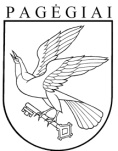 PAGĖGIŲ SAVIVALDYBĖS TARYBAsprendimasDĖL PAGĖGIŲ ALGIMANTO MACKAUS GIMNAZIJOS VADOVO 2019 METŲ VEIKLOS ATASKAITOS 2020 m. vasario 27 d. Nr. T-33Pagėgiai(Trumpai aptariamos švietimo įstaigos strateginio plano ir įstaigos metinio veiklos plano įgyvendinimo kryptys ir pateikiami svariausi rezultatai bei rodikliai)     2019 metais buvo įgyvendinamas 2018-2021 metų gimnazijos strateginio plano prioritetas – gerinti ugdymo kokybę, pagrindinis šių metų tikslas – ugdymo kokybės gerinimas, orientuotas į mokinio asmeninę pažangą, ir trys uždaviniai:1. Efektyvinti ugdymo(si) procesą pamokoje.2.Stiprinti mokytojų bendravimą ir bendradarbiavimą.3. Ugdyti mokinių atsakomybę už savo mokymąsi ir pamokų lankymą.Viena iš pagrindinių Lietuvos švietimo aktualijų - mokinio rezultatai ir pažanga. II-osiose gimnazijos klasėse mokėsi 44 mokiniai. Pagrindinio ugdymo pasiekimų patikrinime dalyvavo visi mokiniai (100%). Nepatenkinamus įvertinimus iš lietuvių kalbos ir literatūros gavo trys mokiniai, iš matematikos — 13 mokinių. Vidutinis lietuvių kalbos ir literatūros pasiekimų patikrinimo pažymys 5,8 (praeitais mokslo metais buvo 5,8), matematikos — 4,7 (praeitais mokslo metais buvo 3,6). Vidurinio ugdymo programą mūsų gimnazijoje pasirinko 42 mokiniai iš 44, kiti 2 mokiniai tęsia mokymąsi Klaipėdos  verslo ir paslaugų mokykloje bei VĮ Kretingos technologijų ir verslo mokykloje.  Iš kitų savivaldybės mokyklų į III-ąją gimnazijos klasę atvyko 8 mokiniai.  2019 m. IV-ąją gimnazijos klasę baigė visi 49  abiturientai. 14 gimnazistų studijuoja aukštosiose mokyklose, 7 mokosi kolegijose, 6 gimnazistai mokosi profesinio rengimo mokyklose, 8 dirba užsienyje, 5 dirba Lietuvoje, 5 mokiniai niekur nesimoko ir nedirba,  4 mokiniai tarnauja Lietuvos kariuomenėje. Aukštesniuoju  lygiu (daugiau kaip 86 balai) valstybinius brandos egzaminus išlaikė 12 mokinių. Valstybinių brandos egzaminų vidutinis balas — 46,2, mokyklinių (lietuvių kalbos ir literatūros) brandos egzaminų vidutinis pažymys — 4,5. Valstybinių brandos egzaminų vidutinis balas pakilo 3,3%.     2018/2019 m. m. dalyvauta visose savivaldybės olimpiadose ir konkursuose ir  laimėtos 47 prizinės vietos. Iš jų 20 pirmų vietų, 16 — antrų ir 11 trečių vietų. Sėkmingai mokiniai pasirodė įvairiuose respublikiniuose konkursuose ir varžybose  (visa informacija patalpinta gimnazijos interneto svetainėje https://www.gimnazija.pagegiai.lm.lt/).     Per 2019 m. gimnazijos mokytojai aktyviai dalyvavo įvairiuose mokymuose, seminaruose. Vidutiniškai vienam pedagogui teko 4,4 dienos (31 valanda). Mokytojai dalijosi gerąja patirtimi, plėtojo savo dalykines kompetencijas, įgytos žinios padėjo tobulinti ugdymo procesą. Iš viso  pravestos 32 atviras integruotos pamokos. Jų metu mokytojai taikė aktyviuosius ugdymo metodus, informacines technologijas, tobulino bendravimo ir bendradarbiavimo kompetencijas pateikė mokiniams daugiau praktinių užduočių, atitinkančių jų pasirengimo lygį, mokiniai išmoko prasmingų dalykų, kuriuos galės taikyti praktikoje. Mokymosi procesas tapo įdomesnis ir patrauklesnis. Kai kurias pamokas organizavo netradicinėse aplinkose: Pagėgių Vydūno viešojoje bibliotekoje, Martyno Jankaus muziejuje, Vilkyškių turizmo informaciniame centre, gamtoje,  priešgaisrinėje gelbėjimo tarnyboje, Pagėgių miesto erdvėse, Vilniaus rusų dramos teatre. Birželio 20 dieną gimnazijos metodinė taryba organizavo metodinę konferenciją „Mano darbo sėkmė“. Šios konferencijos metu metodinių grupių pirmininkai pristatė metodinių grupių veiklas, mokytojai dalijosi sėkmingiausių pamokų, renginių bei mokymo metodų pavyzdžiais.       Per 2018/2019 m. m. be pateisinamos priežasties buvo praleista 17 pamokų, tenkančių vienam mokiniui. Siekiant gerinti pamokų lankomumą buvo organizuotos 4 akcijos „Nevėluok!“, „Nepraleisk pamokos be priežasties!“. Klasių auklėtojai organizavo klasių valandėles vėlavimo ir pamokų nelankymo problemoms spręsti. Gimnazijos psichologas  teikė psichologinę pagalbą mokiniams ir jų tėvams (globėjams), dalyvavo klasės valandėlėse, organizavo mokinių dalyvavimą prevencinėje programoje „Gyvai“.  2019 metais toliau buvo vykdoma Olweus patyčių prevencijos programa, siekiant sumažinti patyčių ir kitokio asocialaus elgesio apraiškas gimnazijos bendruomenėje. Pagal VGK veiklos planą posėdžiai vyko kiekvieno mėnesio paskutinį antradienį. Juose ne tik svarstomos vaikų problemos, teikiama pagalba jiems. bet ir aptariami įvairūs klausimai, susiję su vaiko gerove (psichologo paskaitos mokytojams, mokiniams, klasių auklėtojams ir tėvams, susitikimas su Šilutės PPT specialistais dėl darbo su specialiųjų poreikių turinčiais mokiniais, narkotikų ir psichotropinių medžiagų tyrimo gimnazijoje ataskaitos aptarimas, signalinių, pusmečių ir metinių mokymosi rezultatų analizė, penktokų ir naujai į gimnaziją atvykusių mokinių adaptacija, susitikimas su Švėkšnos vaikų ugdymo centro „Diemedis“ darbuotojais, mokinių savijautos klasėje tyrimas, pamokų lankomumas ir kt.) Vyko 11 planuotų ir 7 neplanuoti posėdžiai per 2019 metus. VGK posėdžiuose dalyvavo 17 tėvų (globėjų) dėl pedagoginės pagalbos suteikimo jų vaikams. Buvo sudarytas pagalbos planas grįžusiam iš užsienio mokiniui, individualus mokymosi planas sergančiam cerebraliniu paralyžiumi, individualizuoto mokymo planai dviem specialiųjų poreikių turintiems mokiniams ir dešimčiai mokinių išduoti „kelionės lapai“, kurie padėjo stebėti mokinių elgesį, darbą pamokose ir užtikrino pamokų lankymą. Be tradicinių gimnazijos renginių buvo suorganizuoti įdomūs ir turiningi, mokinių akiratį praplečiantys ir įvairias kompetencijas ugdantys renginiai. Mūsų mokiniai lankėsi Lietuvos Respublikos Seime, Pagėgių vaikų darželyje, Pagėgių pradinėje mokykloje, Pagėgių senelių globos namuose, Pagėgių Vydūno viešojoje bibliotekoje, Pagėgių kultūros centre su savo programomis, labdaringomis akcijomis. Mokiniai dalyvavo konkurso „Sveikatos fiestos  2019“ organizuojamose aktyviosiose dienose, kurios vyko Lenkijoje. 2019 m. rugsėjo mėnesį  23 mokinių delegacija, lydima vokiečių kalbos mokytojos Loretos Skvirbienės ir anglų kalbos mokytojos Gitanos Degutienės, autobusu išvyko į Vokietijos miestą  Bad Iburgą, kur jų laukė susitikimas su ilgamečiais mūsų draugais. Draugystė su Bad Iburgo  gimnazija jau tęsiasi 26-erius metus.Kovo 27-ąją Pagėgių Kultūros centre buvo tikras žiūrovų knibždėlynas – darželinukai, pradinukai, gimnazistai ir svečiai iš kitų Pagėgių savivaldybės ugdymo įstaigų, mokytojai, Kultūros centro darbuotojai ir šiaip smalsuoliai buvo pakviesti paminėti Tarptautinę Teatro dieną. Mokytojai Dalia ir Vaclovas Navickai paruošė spektaklį pagal Jono Radzevičiaus pjesę „Skruzdėlė atsiskyrėlė“, o Danutė Bardauskienė su mūsų gimnazijos trečių ir ketvirtų klasių gimnazistais visus pasitiko „Prie pragaro vartų“. Vytautės Žilinskaitės humoreskos motyvais sukurtam pasirodymui „Prie pragaro vartų“ netrūko emocijų ir spalvų.  Gegužės mėnesį mūsų gimnazijos mokiniai dalyvavo tarptautiniame piešinių konkurse „Regiu muziką“. Buvo atrinkta 10 geriausių mokinių darbų dviejose amžiaus kategorijose: 7-8 ir 9-11 klasių grupėse po 5 kompozicijas. Birželio 10 dieną nudžiugino mus pasiekusi žinia, kad 8a klasės mokinės Aurelijos Jankauskytės piešinys „Čiurlionio garsų pakerėta“ pelnė įdomiausio tapybinio sprendimo nominaciją.   Kiekvieno vadovo pareiga užtikrinti, kad kiekvienas mokyklos bendruomenės narys būtų saugus, galėtų dirbti ir mokytis jaukioje, psichologiškai sveikoje aplinkoje, įvairios mokyklos erdvės būtų pritaikytos ugdymo procesui organizuoti, kabinetai pagal finansines galimybes būtų aprūpinti reikalingomis ugdymo priemonėmis. 2019 metais iš projekto „Mokyklų tinklo efektyvumo didinimas“  lėšų buvo perkama naujausia įranga ir priemonės ugdymo procesui modernizuoti. Kiekviename kabinete buvo įrengtos multimedijos, kompiuteriai pakeisti į naujus.Metų užduotys (toliau – užduotys)Siektini rezultataiRezultatų vertinimo rodikliai (kuriais vadovaujantis vertinama, ar nustatytos užduotys įvykdytos)Pasiekti rezultatai ir jų rodikliai1.1. Telkti gimna-zijos bendruome-nę, ugdant moki-nių atsakomybę už savo mokymąsi  ir pamokų lankymą.Išaugs mokinių mo-kymosi rezultatai, 5% padidės viduti-nis metinio įvertini-mo balas.5% sumažės praleis-tų pamokų skaičius be pateisinamos priežasties.Abiturientai rinksis brandos egzaminus, įvertinę savo gali-mybes ir išanalizavę asmeninius rezultatus.Statistinės ataskaitos ir suvestinės.Abiturientų brandos egzaminų pasirinkimų analizė.Klasės tėvų susirinkimų protokolai.2019 m. IV-ąją gimnazijos klasę baigė visi 49  abiturientai. Valstybinių brandos egzaminų vidutinis balas — 46,2, mokyklinių lietuvių kalbos ir literatūros brandos egzaminų vidutinis pažymys — 4,5, o mokyklinių menų ir technologijų brandos egzaminų vidutinis pažymys — 9,6. Valstybinių brandos egzaminų vidutinis balas pakilo 3,3%. Aukštesniuoju  lygiu (daugiau kaip 86 balai) valstybinius brandos egzaminus išlaikė 12 mokinių. Abiturientai atsakingai rinkosi valstybinius, mokyklinius  egzaminus ir juos sėkmingai laikė. Ypatingai geri šiais mokslo metais buvo anglų kalbos rezultatai, net vienuolika mokinių juos išlaikė aukštesniuoju lygiu, o bendras išlaikymo vidutinis balas —69,9.44 II-osiose gimnazijos klasės mokiniai dalyvavo pagrindinio ugdymo pasiekimų patikrini-me (100%). Vidutinis lietuvių kalbos ir literatūros pasiekimų patikrinimo pažymys 5,8 (praėjusiais mokslo metais buvo 5,8), matematikos — 4,7 (praeitais mokslo metais buvo 3,6). Visi sėkmingai baigė pagrindinio ugdymo programą ir vidurinio ugdymo programą pasirinko mūsų gimnazijoje net 42 mokiniai.2018/2019 m. m. visos gimnazi-jos mokinių pažangumas pagerėjo 1,3%.1.2. Stiprinti gali-mybes mokiniams individualiai tobu-lėti pagal savo ge-bėjimus, ugdyti bendrąsias kom-petencijas.Pagal finansines galimybes iki 10%  išaugs valandų skai-čius individualioms konsultacijoms.Pagerės individuali-zuotas darbas pamo-kų metu. Mokytojai rengs pratybų ir kontroli-nių darbų užduotis, skatinančias moki-nius individualiai tobulėti.Bus pasiūloma įvai-resnio profilio ne-formaliojo ugdymo būrelių ir renginių, tenkinančių mokinių poreikius.Tarifikacijos, gimnazijos ugdy-mo planas, nefor-maliojo ugdymo užsiėmimų tvar-karaščiai. Popamokinių renginių scenari-jai, nuotraukos, aprašai  gimnazi-jos interneto svetainėje.Mokytojų temi-niai planai, pa-mokų planai, stebėtų pamokų analizės, apklau-sų anketos.Nuo 2018 m. rugsėjo 1 d., vado-vaudamiesi pasitvirtintu ugdymo planu, didelį dėmesį skyrėme individualioms konsultacijoms, kuriomis mokiniai labai sėkmin-gai naudojasi ir laiku gauna me-todinę ir dalykinę pagalbą. 10% išaugo valandų skaičius indivi-dualioms konsultacijoms. Šio valandos yra skirtos visiems lie-tuvių kalbos  ir literatūros, mate-matikos, kai kuriems užsienio kalbų, gamtos, socialinių mokslų mokytojams.Mokytojai pravedė 32 atviras integruotas pamokas. Jų metu mokytojai taikė aktyviuosius ugdymo metodus, informacines technologijas, pateikė įvairių praktinių užduočių, tobulino ben-dravimo ir bendradarbiavimo kompetencijas.Stebint mokytojų vedamas pamo-kas buvo kreipiamas dėmesys į individualią mokinio pažangą, net 75 % mokinių geba įsivertinti savo mokymosi rezultatus, žino nesėkmių priežastis ir geba jas šalinti.2018/2019 m. m. neformaliam ugdymui buvo skirta 15 valandų. Užsiėmimus lankė 105 mokiniai. Buvo pasiūlyta įvairaus profilio būrelių: teatro, muzikos, sporto, kalbų, dailės, kraštotyros.1.3. Plėsti galimy-bes mokiniams gerinti fizinę svei-katą, propaguoti sveikesnį gyveni-mo būdą.20% išaugs apmo-kamų valandų skai-čius, skirtas akty-viems  mokinių užsiėmimams.10% ugdymo prie-monėms skirtų lėšų bus skirta kūno kul-tūros bazei atnau-jinti.Padidės sporto ren-ginių, skatinančių mokinius aktyviai judėti.Įvairės gimnazijos valgykloje sveikai mitybai skirtų patie-kalų pasiūla.Bus suorganizuoti 2 susitikimai su svei-kos gyvensenos ir mitybos specialis-tais.10% klasės vadovo veiklos plane numa-tytų priemonių bus skirta fizinei sveika-tai ir sveikai gyven-senai.Tarifikacijos, gimnazijos ugdy-mo planas, nefor-maliojo ugdymo užsiėmimų tvar-karaščiai.Gimnazijos są-matos, inventori-zacijos aprašai.Gimnazijos ren-ginių planai, nuotraukos, filmuota medžia-ga, straipsniai interneto svetai-nėje.Valgiaraščiai, sveikatos priežiū-ros specialisto darbo planas.Klasės auklėtojų metiniai planai, tėvų susirinkimų protokolai.Propaguojant sveiką gyvenseną didelį indėlį įdėjo fizinio ugdymo mokytojai. Neformaliajam ugdy-mui buvo skirtos 6 val., vedamas stalo teniso būrelis, būrelis „Drąsūs, stiprūs, vikrūs“, 3val. buvo paskirtos moduliui „Sveikatiada“, patvirtinta pasiren-kamojo dalyko programa vyres-niųjų klasių mokiniams „Judėjimo džiaugsmas“. Buvo vedamos integruotos bei netradicinės  svei-katingumo pamokos ne tik gimna-zijos mokiniams, bet ir bendradar-biaujama su miesto bendruomene, vaikų darželiu, pradine mokykla, gaisrininkų komanda bei jaunųjų šaulių būreliu. Mokytojai pamo-kose ir klasės valandėlėse integ-ravo sveikatingumo programą.  Nuo 2019/2020 metų 6 klasės mokiniams prisidėjo dar viena fizinio ugdymo pamoka.Paskaitą apie teigiamą fizinio aktyvumo  įtaką skaitė LSMU Sporto instituto docentas Laimonas Šiupšinskas.5 procentai ugdymo priemonėms skirtų lėšų buvo skirta naujoms sporto priemonėms įsigyti.Pagal 2019 m. vasario 5 d. patvir-tintą naują mokinių maitinimo organizavimo tvarką buvo teikia-mi maisto produktai, kurie užtik-rino mokinių maisto medžiagų fiziologinius poreikius ir padėjo ugdyti sveikos mitybos įgūdžius.Gimnazijoje dirba visuomenės sveikatos specialistė, kuri aktyviai bendradarbiaudama su  Šilutės rajono savivaldybės Visuomenės sveikatos biuru organizavo sveikatingumo ir prevencines paskaitas įvairių klasių mokiniams. 1.4. Tobulinti  asmenines bendrąsias ir vadybines kompetencijas.Įgysiu daugiau psichologinių ir dalykinių žinių apie krizių valdymą ir konfliktinių situacijų sprendimą.Sistemingai ir laiku bus reaguojama į pasikeitusius įstaty-mus ir poįstatymi-nius aktus ir su jais supažindinama gim-nazijos bendruome-nė.Bus patobulinta ir taps aiški mūsų gimnazijos mokytojų etatinio apmokėjimo tvarka.Etato sandara bus visiems aiški ir socialiai teisinga.Kursų ir semi-narų pažymėji-mai.Praktiniai užsiės-mimai.Posėdžių ir pasitarimų protokolai.Patvirtintos tvarkos ir priedai.Direktoriaus įsakymai.Gimnazijos etatinio apmokėjimo tvarka ir jos priedai.Įgijau žinių, kokie iššūkiai laukia gimnazijos švietimo kaitos kryžkalėje. (2019 metų kovo 18 d. pažymėjimas Nr.485, 6 a.v. )Pagilinau žinias ugdymo proceso organizavimo, ugdymo kokybės gerinimo, bendravimo ir bendra-darbiavimo su mokytojais, moki-niais, jų tėvais ir globėjais.(Geresnės ugdymo kokybės link –tėvai kaip ugdymo partneriai, 2019 09 06 d. pažymėjimas Nr.LL3-19/16556, 8 a.v.). (Užsienio šalių praktika mokinių akademinių gebėjimų atpažinimo ir ugdymo kokybės srityje, 2019 metų kovo 29 – 30 d. pažymėji-mas Nr.1ESF5-104, 16 a.v.). Susipažinau su patobulintu etati-nio apmokėjimo modeliu. (Naujas etatinio apmokėjimo modelis, 2019 04 01 d. pažymėjimas Nr.27692, 6 a.v.).Praktiškai susipažinau su konkurso tvarka, vertinimo sistema, nes buvau Jurbarko Antano Giedraičio – Giedriaus gimnazijo direktoriaus pareigoms užimti komisijos narys. (Jurbarko savivaldybės mero 2019  12 02 d. potvarkis Nr.P7-187).Patobulinta etatinio apmokėjimo sistema , susitarta dėl kasmetinių darbo sutarties priedų, dėl valandų už darbus gimnazijos bendruomenei, dėl darbo pobūdžio už valandas, skirtas pasiruošimui ir darbui bendruomenei, patvirtinti darbo krūvio apskaitos žiniaraščiai, UžduotysPriežastys, rizikos Užduotys / veiklosPoveikis švietimo įstaigos veiklai3.1.Aktyviai rėmiau ir pats dalyvavau projekte ,, Ly-derių laikas 3“. Sudariau sąlygas konstruktyviam projekto dalyvių darbui, organizavau projekto daly-vių maitinimą, iš gimnazijos sąmątos buvo paremti mūsų mokyklai atstovaujančių lyderių sumanymai, dalinai finansuotos kvalifikacijos kėlimo išvykos į užsienį.Mokytojai įgijo žinių apie lyderystę ir jos poveikį ugdymo procesui, buvo suorganizuoti dveji mokymai apie partnerystę geresnės ugdymo kokybės link, apie mokytojų ir mokinių dialogą per įgalinimą. Mokytojai įgijo žinių ir patirties, susipažinę su kitų šalių švieti-mo sistema.3.2. 3.3.3.4.3.5.UžduotysSiektini rezultataiRezultatų vertinimo rodikliai (kuriais vadovaujantis vertinama, ar nustatytos užduotys įvykdytos)Pasiekti rezultatai ir jų rodikliai4.1. Nebuvo4.2.4.3.4.4.4.5.Užduočių įvykdymo aprašymasPažymimas atitinkamas langelis5.1. Užduotys įvykdytos ir viršijo kai kuriuos sutartus vertinimo rodikliusLabai gerai 5.2. Užduotys iš esmės įvykdytos pagal sutartus vertinimo rodikliusGerai ☐5.3. Įvykdytos tik kai kurios užduotys pagal sutartus vertinimo rodikliusPatenkinamai ☐5.4. Užduotys neįvykdytos pagal sutartus vertinimo rodikliusNepatenkinamai ☐6.1. Gebėjimo vertinti ir įsivertinti kompetenciją.6.2. Informacijos valdymo kompetenciją.UžduotysSiektini rezultataiRezultatų vertinimo rodikliai (kuriais vadovaujantis vertinama, ar nustatytos užduotys įvykdytos)9.Užtikrinti bendruomenės narių saugumą, stiprinti gimnazijos turto ir asmeninių daiktų apsau-gą.Bendruomenės nariai jausis saugesni ugdymo proceso metu visose mo-kyklos erdvėse, sumažes asmeninių daiktų dingi-mas, mažiau bus niokoja-mas gimnazijos turtas, pagerės gimnazijos mi-kroklimatas, bus ugdoma atsakomybė už savo poel-gius, sumažes konflikti-nių situacijų, surto ir pa-tyčių.Įrengtos 1-2 stabėjimo kame-ros,įrengtas vidinio gimnazijos kiemo jutiklinis apšvietimas, sumontuotos spintelės moki-niams asmeniniams daiktams saugoti, pašalinti visi trūkumai, keliantys grėsmę mokinių saugumui, kursų pažymėjimai, apklausų suvestinės, posėdžių ir pasitarimų protokolai, tvarkos.9.2.Sudaryti sąlygas tapti daly-kiškai, socialiai ir emociškai intelektualiais žmonėmis.Bendruomenės nariai taps emociškai stabilesni, su-gebės tvarkyti savo gyve-nimą, išmoks suprasti ki-tus žmones, bus toleran-tiški kitų žmonių atžvil-giu, išmoks spręsti konf-liktines situacijas, page-rės ugdymo rezultatai.Sukurtos poilsio zonos laisvu nuo pamokų ir pertraukų metu,psichologo ir socialinio peda-gogo ataskaitos, tyrimai ir ap-klausos, rezultatų suvestinės, brandos egzaminų ir pagrindi-nio ugdymo pasiekimų patikri-nimo protokolai, paskaitos, kur-sai, seminarai.9.3.Stiprinti mokinių atsakomybę renkantis brandos egaminus, atsižvelgiant į savo mokymosi rezultatus  ir siekius ateityje.Bus tikslingas egzaminų pasirinkimas,išaugs mo-kinių atsakomybė už pri-imtus sprendimus, page-rės brandos egzaminų re-zultatai, mokiniai gebės analizuoti  savo mokymo-si rezultatus, bus tikslin-gas tolimesnio kelio pasi-rinkimas.Randos egzaminų pasirinkimų suvestinės, brandos ezaminų ir pusmečio įvertinimų atitikties lentelės, tolesnės veiklos pasi-rinkimų suvestinės, susitikimų su universitetų, kolegijų ir pro-fesinių mokyklų atstovais apra-šai ir nuotraukos, susirinkimų protokolai, ugdymo karjerai programos.9.4.9.5.10.1. Teisės aktų pasikeitimas arba jų vėlavimas.10.2. Žmogiškieji faktoriai (laikinasis nedarbingumas, darbuotojų kaita)10.3. Nenumatytos finansinės išlaidos, finansų trūkumas.